ПРОТОКОЛ  общего собрания филиала МБОУ СОШ № 5 г.Алагира в с.Бирагзанг по вопросу создания школьного спортивного клуба 				                                                                             « 01»  сентября  2021 г     Зарегистрированы и участвуют в работе общего собрания по организации школьного спортивного клуба  18 человек. Лист регистрации прилагается (Приложение № 1) Слушали: заведующего филиалом  МБОУ СОШ №5 г.Алагира в с.Бирагзанг Каргинову Альбину Ахсарбековну, которая открыла общее собрание по вопросу создания школьного спортивного клуба и довела до участников собрания информацию о своем приказе «О создании школьного спортивного клуба» сообщив, что было принято решение создать школьный спортивный клуб и провести собрание для решения ряда организационных вопросов. В соответствии с утвержденным Положением о школьном спортивном клубе все участники общего собрания являются учредителями клуба. Информировала участников собрания о том, что согласованы кандидатуры председателя клуба Магкеева Э.Э. и его заместителя Дудиева А.Х.  которые рекомендуются для избрания на заседании школьного совета. Сообщила, что руководителем клуба назначен Магкеев Э.Э., учитель физической культуры.Председатель собрания: Цаликова А.С., председатель профкома школы.Секретарь собрания: Ботоева И.Г., зам. зав.филиалом по УВР.Слушали: Руководителя школьного спортивного клуба Магкеева Э.Э., Он познакомил с повесткой дня общего собрания по вопросу создания школьного спортивного клуба.      Решили: Принять следующую повестку дня общего собрания по созданию  школьного спортивного клуба: 1.О создании школьного спортивного клуба филиала МБОУ СОШ №5 г.Алагира в с.Бирагзанг.  Докладывает: руководитель клуба Магкеев Э.Э.,2.Об утверждении Устава клуба. Докладывает: руководитель рабочей группы по созданию клуба Агнаева И.Х. 3.Об утверждении названия, эмблемы, девиза клуба. Докладывает: руководитель рабочей группы по созданию клуба Агнаева И.Х. Результаты голосования: «за» - 18; «против» - 0; «воздержались» - 0.Решение принято. По первому вопросу повестки дня «О создании школьного спортивного клуба» в филиале МБОУ СОШ №5 г.Алагира в с.Бирагзанг  Слушали руководителя школьного спортивного клуба  Магкеева Э.Э., который предложил на основании приказа заведующего филиалом «О создании школьного спортивного клуба» создать в филиале МБОУ СОШ №5 г.Алагира в с.Бирагзанг  школьный спортивный клуб. Выступили: Ботоева И.Г.. Она рассказала о значении школьного спортивного клуба в развитие спорта и здорового образа жизни. О том, что следует привлекать родителей, учителей и учащихся к развитию физической культурой, спортом и туризмом в школе. Агнаева И.Х. Она рассказала о пропаганде спорта и здорового образа жизни, о профилактике  социально - негативных явлений средствами физической культуры и спорта, о воспитании у обучающихся филиала морально-волевых качеств, формировании у них мотивации и устойчивого интереса к занятиям физической культурой и спортом. Решили: Создать в филиале МБОУ СОШ №5 г.Алагира в с.Бирагзанг школьный спортивный клуб. РЕЗУЛЬТАТЫ ГОЛОСОВАНИЯ: «за» - 18; «против» - нет; «воздержались» - нет. РЕШЕНИЕ ПРИНЯТО.По второму вопросу повестки дня «Об утверждении Устава клуба».  Слушали: руководителя рабочей группы по созданию школьного спортивного клуба, учителя начальных классов филиала  МБОУ СОШ №5 г.Алагира в с.Бирагзанг Агнаеву И.Х., которая довела до сведения участников общего собрания основные положения Устава клуба, что Устав был разработан на основании Положения о школьном спортивном клубе и прошел обсуждение среди обучающихся, а затем был утвержден приказом заведующей филиалом МБОУ СОШ №5 г.Алагира в с.Бирагзанг Каргиновой А.А. Выступила- Ботоева И.Г., которая  предложила утвердить Устав клуба.  Решили: Утвердить Устав школьного спортивного клуба филиала  МБОУ СОШ №5 г.Алагира в с.Бирагзанг РЕЗУЛЬТАТЫ ГОЛОСОВАНИЯ:«за» - 28 ; «против» - нет; «воздержались» - нет.РЕШЕНИЕ ПРИНЯТО. По третьему вопросу повестки дня «Об утверждении названия, эмблемы, девиза клуба». Слушали: Агнаеву И.Х.. которая сообщила об итогах проведенного среди обучающихся конкурса на лучшее название, эмблему, девиз клуба. Лучшим названием клуба было признано название: школьный спортивный клуб «Уарка», лучшей эмблемой клуба была признана эмблема (демонстрирует эмблему) и лучшим девизом признан девиз «Нам сильным и смелым, и ловким со спортом всегда по пути». Назвала авторов названия, эмблемы и девиза (Ботоев А., Кучиева Е.). Предложила участникам общего собрания утвердить представленные название, эмблему, девиз.     Выступили:   Цаликова А.С. по созданию названия и эмблемы клуба.  Таучелова Р.В. по составлению девиза. Решили: 1. Утвердить: 1.1. полное название клуба: Школьный спортивный клуб «Уарка» филиала  МБОУ СОШ №5 г.Алагира в с.Бирагзанг. 1.2. сокращенное название клуба: ШСК «Уарка» 2. Утвердить эмблему клуба. (Приложение № 2) 3. Утвердить девиз клуба «Нам сильным и смелым, и ловким со спортом всегда по пути» (Приложение № 2)4. Вручить авторам утвержденных названия, эмблемы, девиза Ботоеву А., Кучиевой Е. ,обучающимся 10 класса, сертификаты признания. РЕЗУЛЬТАТЫ ГОЛОСОВАНИЯ:«за» - 18; «против» - нет; «воздержались» - нет.РЕШЕНИЕ ПРИНЯТО.   Вопросы повестки дня рассмотрены, организационное собрание школьного спортивного клуба объявлено закрытым.Председатель собрания                                          /Цаликова А.С. /                 Секретарь собрания                                                / Ботоева И.Г.(Приложение № 1)РЕГИСТРАЦИОННЫЙ ЛИСТобщего собрания  по вопросу создания школьного спортивного клубафилиала  МБОУ СОШ №5 г.Алагира в с.Бирагзанг.Всего присутствовало _____18______  человек          Председатель собрания                                         /Цаликова А.С. /                         Секретарь собрания                                                / Ботоева И.Г.(Приложение № 2) 1.Название.                      «Школьный спортивный клуб “Уарка”»2.Эмблема и девиз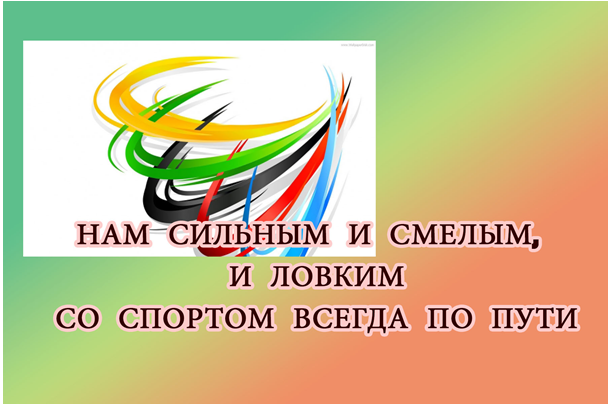                        “УАРКА”                     №п/пФ.И.О.ДолжностьПодпись1Каргинова Альбина АхсарбековнаДиректор школы2Ботоева Ирина ГеоргиевнаЗам. Зав.филиалом по УВР3Агнаева Изета Хаджумаровнаклассный руководитель 1  класса4Цаликова Фатима Солтанбековнаклассный руководитель 2  класса5Олисаева Светлана Дзамболатовнаклассный руководитель 3  класса6Цахоева Зарема Силивановнаклассный руководитель 4  класса7Цихиева Фатима Александровнаклассный руководитель 5  класса8Болотаева Бэлла Федоровнаклассный руководитель 6  класса9Биганова Зоя Георгиевнаклассный руководитель 7  класса10Кудряшова Алла Александровнаклассный руководитель 8  класса11Таучелова Роза Владимировнаклассный руководитель 9  класса12Цаликова Альбина Солтанбековнаклассный руководитель 10  класса, председатель профкома школы13Габуева Неза Тотразовнаклассный руководитель 11  класса14Цихиева Карина АлександровнаПедагог-организатор15Магкеев Эдуард Эльбрусовичучитель физической культуры16Дудиев Алан Хаджумаровичучитель физической культуры17Ботоев Арсенуч-ся 10 класса18Кучиева Елизаветауч-ся 10 класса